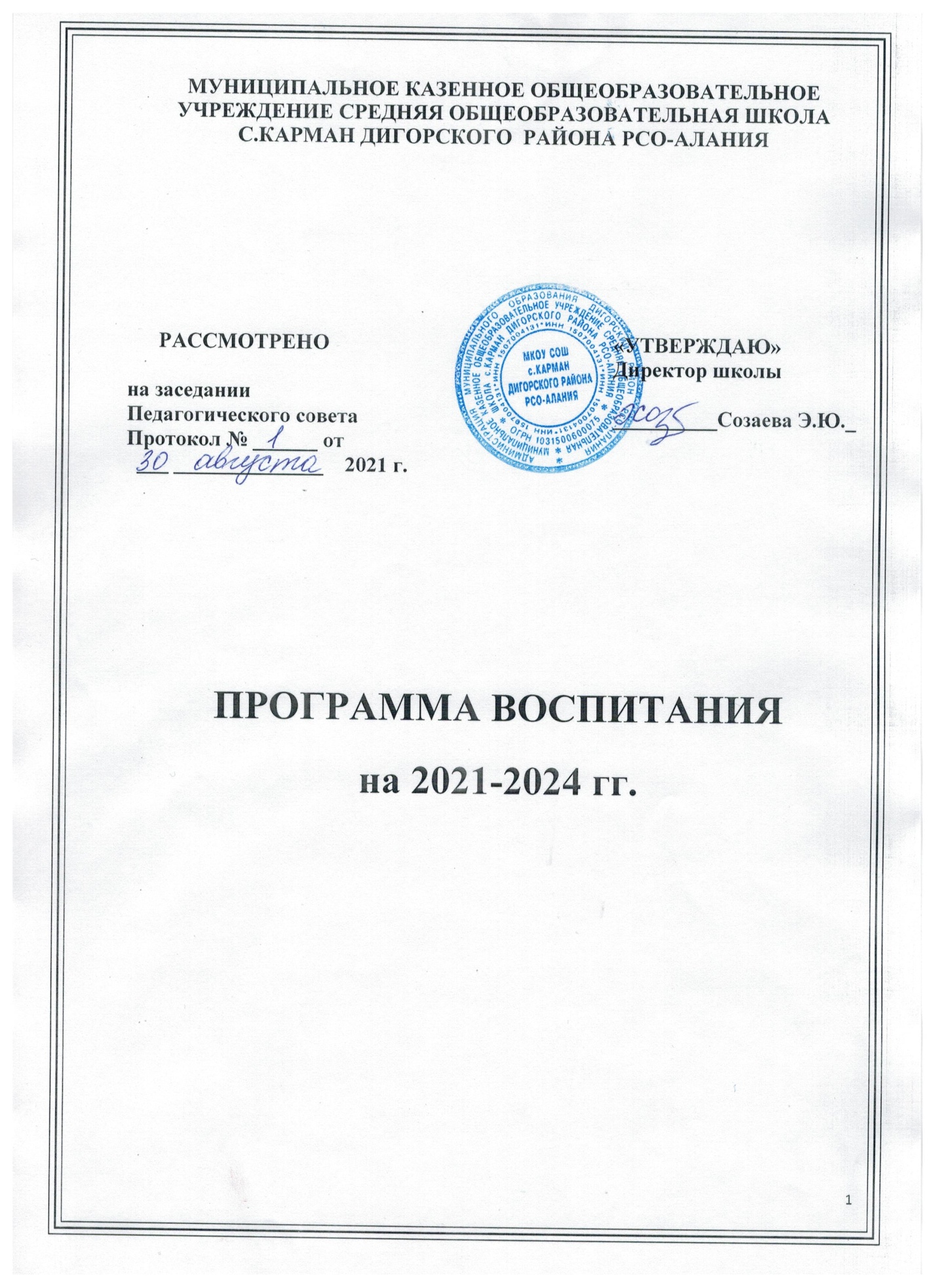 ПОЯСНИТЕЛЬНАЯ ЗАПИСКА   Муниципальное казенное общеобразовательное учреждение средняя общеобразовательная школа  с. КАРМАН  Дигорского района РСО-Алания  расположена в сельской местности по адресу: с. КАРМАН, ул. Плиева 118. В микрорайоне школы  расположена АМС КАРМАН –СИНДЗИКАУСКОЕ  сельское поселение, сельский Дом культуры, амбулатория, сельская библиотека, Почта России,  магазины, салон красоты, аптека.   Школа заключает договора о сетевом взаимодействии  с ДДТ, СЮН, ЦСМ Дигорского района, спорт школа.   В МКОУ СОШ  с. КАРМАН обучение ведется с 1 по 11 класс .    Общее количество обучающихся  190 человек. Занятия идут в одну   смену, в начальной школе в режиме 5 дней, в основной школе в режиме 6 дней.   Контингент школы составляют преимущественно дети из данного  населенного пункта, Кора –Урсдон, трое учащихся с Дигоры.           В небольшом коллективе интенсивнее идет процесс установления межличностных и деловых контактов между педагогами и учащимися, существует реальная возможность проявить себя в общем деле, объединиться, договориться о единстве действий.      В то же время малочисленность классных коллективов ограничивает круг общения детей, коммуникативных умений, способности быстро ориентироваться в новой обстановке.    Поскольку центром всей воспитательной работы на селе является школа, то по возможности педагогического влияния на детей, включения их в социально значимую деятельность выше, чем в городской. Школа в значительной мере определяет культуру села, его будущее.      Данная программа направлена на приобщение обучающихся к российским традиционным духовным ценностям, правилам и нормам поведения в российском обществе, а так же решение проблем гармоничного вхождения школьников в социальный мир и налаживания ответственных взаимоотношений с окружающими их людьми.   Вместе с тем, Программа призвана обеспечить достижение обучающимся личностных результатов, определенные ФГОС: формировать у них основы российской идентичности; готовности к саморазвитию; мотивацию к познанию и обучению; ценностные установки и социально-значимые качества личности; активное участие в социально-значимой деятельности школы.1.ОСОБЕННОСТИ ОРГАНИЗУЕМОГО В ШКОЛЕ ВОСПИТАТЕЛЬНОГО ПРОЦЕССА   Процесс воспитания в МКОУ СОШ  с. КАРМАН основывается на следующих принципах взаимодействия педагогов и школьников:неукоснительное соблюдение законности и прав семьи и ребенка, соблюдения конфиденциальности информации о ребенке и семье, приоритета безопасности ребенка при нахождении в образовательной организации;ориентир на создание в образовательной организации психологически комфортной среды для каждого ребенка и взрослого, без которой невозможно конструктивное взаимодействие школьников и педагогов;реализация процесса воспитания главным образом через создание в школе детско-взрослых общностей, которые бы объединяли детей и педагогов яркими и содержательными событиями, общими позитивными эмоциями и доверительными отношениями друг к другу;организация основных совместных дел школьников и педагогов как предмета совместной заботы и взрослых, и детей;системность, целесообразность и нешаблонность воспитания как условия его эффективности.     Основными традициями  воспитательной работы образовательной организации являются следующие:- стержнем годового цикла воспитательной работы школы являются ключевые общешкольные дела, через которые осуществляется интеграция воспитательных усилий педагогов;- важной чертой каждого ключевого дела и большинства используемых для воспитания других совместных дел педагогов и школьников является коллективная разработка, коллективное планирование, коллективное проведение и коллективный анализ их результатов;- в школе создаются такие условия, при которых по мере взросления ребенка увеличивается и его роль в совместных делах (от пассивного наблюдателя до организатора);- в проведении общешкольных дел отсутствует соревновательность между классами, поощряется конструктивное межклассное и межвозрастное взаимодействие школьников, а также их социальная активность;- педагоги школы ориентированы на формирование коллективов в рамках школьных классов, кружков, студий, секций и иных детских объединений, на установление в них доброжелательных и товарищеских взаимоотношений;- ключевой фигурой воспитания в школе является классный руководитель, реализующий по отношению к детям защитную, личностно развивающую, организационную, посредническую (в разрешении конфликтов) функции.ЦЕЛЬ И ЗАДАЧИ ВОСПИТАНИЯ   Современный национальный воспитательный идеал  – это высоконравственный, творческий, компетентный гражданин России, принимающий судьбу Отечества как свою личную, осознающей ответственность за настоящее и будущее своей страны, укорененный в духовных и культурных традициях многонационального  народа Российской Федерации.   Исходя из этого воспитательного идеала, а также основываясь на базовых для нашего общества ценностях (таких как семья, труд, отечество, природа, мир, знания, культура, здоровье, человек) формулируется общая цель воспитания в МКОУ СОШ с. КАРМАН–  личностное развитие школьников, проявляющееся:в усвоении ими знаний основных норм, которые общество выработало на основе этих ценностей (то есть, в усвоении ими социально значимых знаний);в развитии их позитивных отношений к этим общественным ценностям (то есть в развитии их социально значимых отношений);в приобретении ими соответствующего этим ценностям опыта поведения, опыта применения сформированных знаний и отношений на практике (то есть в приобретении ими опыта осуществления социально значимых дел).   Данная цель ориентирует педагогов не на обеспечение соответствия личности ребенка единому стандарту воспитанности, а на обеспечение позитивной динамики развития его личности. В связи с этим важно сочетание усилий педагога по развитию личности ребенка и усилий самого ребенка по своему саморазвитию. Их сотрудничество, партнерские отношения являются важным фактором успеха в достижении цели.   Конкретизация общей цели воспитания применительно к возрастным особенностям школьников позволяет выделить в ней следующие целевые приоритеты, соответствующие уровням начального общего и основного общего образования:     1. В воспитании детей младшего школьного возраста (уровень начального общего образования) таким целевым приоритетом является создание благоприятных условий для усвоения школьниками социально значимых знаний - знаний основных норм и традиций того общества, в котором они живут.   Выделение данного приоритета связано с особенностями детей младшего школьного возраста: с их потребностью самоутвердиться в своем новом социальном статусе - статусе школьника, то есть научиться соответствовать предъявляемым к носителям данного статуса нормам и принятым традициям поведения. Такого рода нормы и традиции задаются в школе педагогами и воспринимаются детьми именно как нормы и  традиции поведения школьника. Знание их станет базой для развития социально значимых отношений школьников и накопления ими опыта осуществления социально значимых дел и в дальнейшем, в подростковом и юношеском возрасте. К наиболее важным из них относятся следующие:быть любящим, послушным и отзывчивым сыном (дочерью), братом (сестрой), внуком (внучкой); уважать старших и заботиться о младших членах семьи; выполнять посильную для ребёнка домашнюю работу, помогая старшим;- быть трудолюбивым, следуя принципу «делу — время, потехе — час» как в учебных занятиях, так и в домашних делах, доводить начатое дело до конца;- знать и любить свою Родину – свой родной дом,  улицу,  село, свою страну;- беречь и охранять природу (ухаживать за комнатными растениями в классе или дома, заботиться о своих домашних питомцах и, по возможности, о бездомных животных ; подкармливать птиц в морозные зимы; не засорять бытовым мусором улицы, леса, водоёмы);проявлять миролюбие — не затевать конфликтов и стремиться решать спорные вопросы, не прибегая к силе;- стремиться узнавать что-то новое, проявлять любознательность, ценить знания;- быть вежливым и опрятным, скромным и приветливым;- соблюдать правила личной гигиены, режим дня, вести здоровый образ жизни;-уметь сопереживать, проявлять сострадание к попавшим в беду; стремиться устанавливать хорошие отношения с другими людьми; уметь прощать обиды, защищать слабых, по мере возможности помогать нуждающимся в этом людям; -уважительно относиться к людям иной национальной или религиозной принадлежности, иного имущественного положения, людям с ограниченными возможностями здоровья;быть уверенным в себе, открытым и общительным, не стесняться быть в чём-то непохожим на других ребят; уметь ставить перед собой цели и проявлять инициативу, отстаивать своё мнение и действовать самостоятельно, без помощи старших.     Знание младшим школьником данных социальных норм и традиций, понимание важности следования им имеет особое значение для ребенка этого возраста, поскольку облегчает его вхождение в широкий социальный мир, в открывающуюся ему систему общественных отношений.В воспитании детей подросткового возраста (уровень основного общего образования) таким приоритетом является создание благоприятных условий для развития социально значимых отношений школьников, и, прежде всего, ценностных отношений:- к семье как главной опоре в жизни человека и источнику его счастья;- к труду как основному способу достижения жизненного благополучия человека, залогу его успешного профессионального самоопределения и ощущения уверенности в завтрашнем дне;- к своему отечеству, своей малой и большой Родине как месту, в котором человек вырос и познал первые радости и неудачи, которая завещана ему предками и которую нужно оберегать;- к природе как источнику жизни на Земле, основе самого ее существования, нуждающейся в защите и постоянном внимании со стороны человека;- к миру как главному принципу человеческого общежития, условию крепкой дружбы, налаживания отношений с коллегами по работе в будущем и создания благоприятного микроклимата в своей собственной семье;- к знаниям как интеллектуальному ресурсу, обеспечивающему будущее человека, как результату кропотливого, но увлекательного учебного труда;- к культуре как духовному богатству общества и важному условию ощущения человеком полноты проживаемой жизни, которое дают ему чтение, музыка, искусство, театр, творческое самовыражение;- к здоровью как залогу долгой и активной жизни человека, его хорошего настроения и оптимистичного взгляда на мир;- к окружающим людям как безусловной и абсолютной ценности, как равноправным социальным партнерам, с которыми необходимо выстраивать доброжелательные и взаимоподдерживающие отношения, дающие человеку радость общения и позволяющие избегать чувства одиночества;- к самим себе как хозяевам своей судьбы, самоопределяющимся и самореализующимся личностям, отвечающим за свое собственное будущее.   Данный ценностный аспект человеческой жизни чрезвычайно важен для личностного развития школьника, так как именно ценности во многом определяют его жизненные цели, его поступки, его повседневную жизнь. Выделение данного приоритета в воспитании школьников, обучающихся на ступени основного общего образования, связано с особенностями детей подросткового возраста: с их стремлением утвердить себя как личность в системе отношений, свойственных взрослому миру. В этом возрасте особую значимость для детей приобретает становление их собственной жизненной позиции, собственных ценностных ориентаций. Подростковый возраст – наиболее удачный возраст для развития социально значимых отношений школьников.   Выделение в общей цели воспитания целевых приоритетов, связанных с возрастными особенностями воспитанников, не означает игнорирования других составляющих общей цели воспитания. Приоритет — это то, чему педагогам, работающим со школьниками конкретной возрастной категории, предстоит уделять первостепенное, но не единственное внимание.   Добросовестная работа педагогов, направленная на достижение поставленной цели, позволит ребенку получить необходимые социальные навыки, которые помогут ему лучше ориентироваться в сложном мире человеческих взаимоотношений, эффективнее налаживать коммуникацию с окружающими, увереннее себя чувствовать во взаимодействии с ними, продуктивнее сотрудничать с людьми разных возрастов и разного социального положения, смелее искать и находить выходы из трудных жизненных ситуаций, осмысленнее выбирать свой жизненный путь в сложных поисках счастья для себя и окружающих его людей.   Достижению поставленной цели воспитания школьников будет способствовать решение следующих основных задач:реализовывать воспитательные возможности общешкольных ключевых дел, поддерживать традиции их коллективного планирования, организации, проведения и анализа в школьном сообществе;реализовывать потенциал классного руководства в воспитании школьников, поддерживать активное участие классных сообществ в жизни школы;вовлекать школьников в кружки, секции, и иные объединения, работающие по школьным программам внеурочной деятельности, реализовывать их воспитательные возможности;использовать в воспитании детей возможности школьного урока, поддерживать использование на уроках интерактивных форм занятий с учащимися;инициировать и поддерживать ученическое самоуправление – как на уровне школы, так и на уровне классных сообществ;поддерживать деятельность функционирующих на базе школы детских общественных объединений и организаций;7) организовывать профориентационную работу со школьниками;8) развивать предметно-эстетическую среду школы и реализовывать ее воспитательные возможности;9) организовать работу с семьями школьников, их родителями или законными представителями, направленную на совместное решение проблем личностного развития детей.   Планомерная реализация поставленных задач позволит организовать в школе  интересную и событийно насыщенную жизнь детей и педагогов, что станет эффективным способом профилактики антисоциального поведения школьников.ВИДЫ, ФОРМЫ И СОДЕРЖАНИЕ ДЕЯТЕЛЬНОСТИ   Практическая реализация цели и задач воспитания осуществляется в рамках следующих направлений воспитательной работы школы. Каждое из них представлено в соответствующем модуле.3.1. Модуль «Ключевые общешкольные дела»   Ключевые дела – это главные традиционные общешкольные дела, в которых принимает участие большая часть школьников и которые обязательно планируются, готовятся, проводятся и анализируются совестно педагогами и детьми. Это не набор календарных праздников, отмечаемых в школе, а комплекс коллективных творческих дел, интересных и значимых для школьников, объединяющих их вместе с педагогами в единый коллектив. Ключевые дела обеспечивают включенность в них большого числа детей и взрослых, способствуют интенсификации их общения, ставят их в ответственную позицию  происходящему в школе. Введение ключевых дел в жизнь школы помогает преодолеть мероприятийный характер воспитания, сводящийся к набору мероприятий, организуемых педагогами для детей. Для этого в образовательной организации используются следующие формы работы.   На внешкольном уровне:-социальные проекты – совместно разрабатываемые и реализуемые школьниками и педагогами комплексы дел разной направленности, ориентированные на преобразование окружающего социума;- дискуссионные площадки для обучающихся, педагогов, родителей, в рамках которых обсуждаются поведенческие, нравственные, социальные проблемы, касающиеся жизни школы и села;- проводимые для жителей села и организуемые совместно с родителями учащихся спортивные, творческие состязания, праздники и др., которые открывают возможности для творческой самореализации школьников и включают их в деятельную заботу об окружающихНа школьном уровне:- общешкольные праздники – ежегодно проводимые творческие (театрализованные, музыкальные, литературные и т.п.) дела, связанные со значимыми для детей и педагогов знаменательными датами и в которых участвуют все классы школы.- торжественные ритуалы посвящения, связанные с переходом учащихся на следующую ступень образования, символизирующие приобретение ими новых социальных статусов в школе и развивающие школьную идентичность детей;- церемонии награждения (по итогам года) школьников и педагогов за активное участие в жизни школы, защиту чести школы в конкурсах, соревнованиях, олимпиадах, значительный вклад в развитие школы.    Это способствует поощрению социальной активности детей, развитию позитивных межличностных отношений между педагогами и воспитанниками, формированию чувства доверия и уважения друг к другу.   На уровне классов:- выбор и делегирование представителей классов в общешкольные органы самоуправления по подготовке общешкольных ключевых дел;- участие школьных классов в реализации общешкольных ключевых дел;- проведение в рамках класса итогового анализа детьми общешкольных ключевых дел, участие представителей классов в итоговом анализе проведенных дел на уровне общешкольных советов дела;- участие в организации и проведении  мероприятий и  дел, направленных на сплочение класса, на реализацию плана деятельности выборного органа ученического самоуправления класса.   На индивидуальном уровне:- вовлечение по возможности каждого ребенка в ключевые дела школы в одной из возможных для них ролей: сценаристов, постановщиков, исполнителей, ведущих, декораторов, музыкальных редакторов, корреспондентов, ответственных за костюмы и оборудование, ответственных за приглашение и встречу гостей и т.п.);- индивидуальная помощь ребенку (при необходимости) в освоении навыков подготовки, проведения и анализа ключевых дел;-наблюдение за поведением ребенка в ситуациях подготовки, проведения и анализа ключевых дел, за его отношениями со сверстниками, старшими и младшими школьниками, с педагогами и другими взрослыми;-при необходимости коррекция поведения ребенка через частные беседы с ним, через включение его в совместную работу с другими детьми, которые могли бы стать хорошим примером для ребенка, через предложение взять в следующем ключевом деле на себя роль ответственного за тот или иной фрагмент общей работы.3.2. Модуль «Классное руководство»   Осуществляя работу с классом, педагог организует работу с коллективом класса; индивидуальную работу с учащимися вверенного ему класса; работу с учителями, преподающими в данном классе; работу с родителями учащихся или их законными представителями   Работа с классным коллективом:-инициирование и поддержка участия класса в общешкольных ключевых делах, оказание необходимой помощи детям в их подготовке, проведении и анализе;- организация интересных и полезных для личностного развития ребенка совместных дел с учащимися вверенного ему класса (познавательной, трудовой, спортивно-оздоровительной, духовно-нравственной, творческой, профориентационной направленности), позволяющие с одной стороны, – вовлечь в них детей с самыми разными потребностями и тем самым дать им возможность самореализоваться в них, а с другой, – установить и упрочить доверительные отношения с учащимися класса, стать для них значимым взрослым, задающим образцы поведения в обществе.- проведение классных часов как часов плодотворного и доверительного общения педагога и школьников, основанных на принципах уважительного отношения к личности ребенка, поддержки активной позиции каждого ребенка в беседе, предоставления школьникам возможности обсуждения и принятия решений по обсуждаемой проблеме, создания благоприятной среды для общения.- сплочение коллектива класса через: игры и тренинги на сплочение и командообразование; однодневные походы и экскурсии, организуемые классными руководителями и родителями; празднования в классе дней рождения детей, включающие в себя подготовленные ученическими микрогруппами поздравления, сюрпризы, творческие подарки и розыгрыши; регулярные внутриклассные «огоньки» и вечера, дающие каждому школьнику возможность рефлексии собственного участия в жизни класса;- выработка совместно со школьниками законов класса, помогающих детям освоить нормы и правила общения, которым они должны следовать в школе.   Индивидуальная работа с учащимися:-изучение особенностей личностного развития учащихся класса через наблюдение за поведением школьников в их повседневной жизни, в специально создаваемых педагогических ситуациях, в играх, погружающих ребенка в мир человеческих отношений, в организуемых педагогом беседах по тем или иным нравственным проблемам; результаты наблюдения сверяются с результатами бесед классного руководителя с родителями школьников, с преподающими в его классе учителями, а также (при необходимости) – с социальным педагогом;-поддержка ребенка в решении важных для него жизненных проблем (налаживание  взаимоотношений с одноклассниками или учителями, выбор профессии, вуза и дальнейшего  трудоустройства, успеваемость и т.п.), когда каждая проблема трансформируется классным руководителем в задачу для школьника, которую они совместно стараются решить;- индивидуальная работа со школьниками класса, направленная на заполнение ими личных портфолио, в которых дети не просто фиксируют свои учебные, творческие, спортивные, личностные достижения, но и в ходе индивидуальных неформальных бесед с классным руководителем в начале каждого года планируют их, а в конце года – вместе анализируют свои успехи и неудачи;-коррекция поведения ребенка через частные беседы с ним, его родителями или законными представителями, с другими учащимися класса; через включение в проводимые школьным психологом тренинги общения; через предложение взять на себя ответственность за то или иное поручение в классе.   Работа с учителями, преподающими в классе:- регулярные консультации классного руководителя с учителями-предметниками, направленные на формирование единства мнений и требований педагогов по ключевым вопросам воспитания, на предупреждение и разрешение конфликтов между учителями и учащимися;-проведение мини-педсоветов, направленных на решение конкретных проблем класса и интеграцию воспитательных влияний на школьников;-привлечение учителей к участию во внутриклассных делах, дающих педагогам возможность лучше узнавать и понимать своих учеников, увидев их в иной, отличной от учебной, обстановке;-привлечение учителей к участию в родительских собраниях класса для объединения усилий в деле обучения и воспитания детей.   Работа с родителями учащихся или их законными представителями:- регулярное информирование родителей о школьных успехах и проблемах их детей, о жизни класса в целом;- помощь родителям школьников или их законным представителям в регулировании отношений между ними, администрацией школы и учителями-предметниками;- организация родительских собраний, происходящих в режиме обсуждения наиболее острых проблем обучения и воспитания школьников;-создание и организация работы родительских комитетов классов, участвующих в управлении образовательной организацией и решении вопросов воспитания и обучения их детей;- привлечение членов семей школьников к организации и проведению дел класса;- организация на базе класса семейных праздников, конкурсов, соревнований, направленных на сплочение семьи и школы.Модуль 3.3. «Курсы внеурочной деятельности»   Воспитание	на	занятиях	школьных	курсов	внеурочной деятельности осуществляется преимущественно через:- вовлечение школьников в интересную и полезную для них деятельность, которая предоставит им возможность самореализоваться в ней, приобрести социально значимые знания, развить в себе важные для своего личностного развития социально значимые отношения, получить опыт участия в социально значимых делах;- формирование в кружках, секциях, клубах, студиях и т.п. детско-взрослых общностей, которые могли бы объединять детей и педагогов общими позитивными эмоциями и доверительными отношениями друг к другу;- создание в детских объединениях традиций, задающих их членам определенные социально значимые формы поведения;- поддержку в детских объединениях школьников с ярко выраженной лидерской позицией и установкой на сохранение и поддержание накопленных социально значимых традиций;- поощрение педагогами детских инициатив и детского самоуправления.        Реализация воспитательного потенциала курсов внеурочной деятельности происходит в рамках следующих выбранных школьниками ее видов.    Познавательная деятельность. Курсы внеурочной деятельности, направленные на передачу школьникам социально значимых знаний, развивающие их любознательность, позволяющие привлечь их внимание к экономическим, политическим, экологическим, гуманитарным проблемам нашего общества, формирующие их гуманистическое мировоззрение и научную картину мира.   Художественное творчество. Курсы внеурочной деятельности, создающие благоприятные условия для просоциальной самореализации школьников, направленные на раскрытие их творческих способностей, формирование чувства вкуса и умения ценить прекрасное, на воспитание ценностного отношения школьников к культуре и их общее духовно-нравственное развитие.    Спортивно-оздоровительная деятельность. Курсы внеурочной деятельности, направленные на физическое развитие школьников, развитие их ценностного отношения к своему здоровью, побуждение к здоровому образу жизни, воспитание силы воли, ответственности, формирование установок на защиту слабых.3.4. Модуль «Школьный урок»   Реализация	школьными	педагогами	воспитательного	потенциала урока предполагает следующее:- установление доверительных отношений между учителем и его учениками, способствующих позитивному восприятию учащимися требований и просьб учителя, привлечению их внимания к обсуждаемой на уроке информации, активизации их познавательной деятельности;- побуждение школьников соблюдать на уроке общепринятые нормы поведения, правила общения со старшими (учителями) и сверстниками (школьниками), принципы учебной дисциплины и самоорганизации;- привлечение внимания школьников к ценностному аспекту изучаемых на уроках явлений, организация их работы с получаемой на уроке социально значимой информацией – инициирование ее обсуждения, высказывания учащимися своего мнения по ее поводу, выработки своего к ней отношения;- использование воспитательных возможностей содержания учебного предмета через демонстрацию детям примеров ответственного, гражданского поведения, проявления человеколюбия и добросердечности, через подбор соответствующих текстов для чтения, задач для решения, проблемных ситуаций для обсуждения в классе;- применение   на   уроке   интерактивных   форм   работы   учащихся:интеллектуальных игр, стимулирующих познавательную мотивацию школьников; дидактического театра, где полученные на уроке знания обыгрываются в театральных постановках; дискуссий, которые дают учащимся возможность приобрести опыт веденияконструктивного диалога групповой, работы или работы в парах, которые учат школьников командной работе и взаимодействию с другими детьми;- включение в урок игровых процедур, которые помогают поддержать мотивацию детей к получению знаний, налаживанию позитивных межличностных отношений в классе, помогают установлению доброжелательной атмосферы во время урока;-организация шефства мотивированных и эрудированных учащихся над их неуспевающими одноклассниками, дающего школьникам социально значимый опыт сотрудничества и взаимной помощи;- инициирование и поддержка исследовательской деятельности школьников в рамках реализации ими индивидуальных и групповых исследовательских проектов, что даст школьникам возможность приобрести навык самостоятельного решения теоретической проблемы, навык генерирования и оформления собственных идей, навык уважительного отношения к чужим идеям, оформленным в работах других исследователей, навык публичного выступления перед аудиторией, аргументирования и отстаивания своей точки зрения.3.5. Модуль «Самоуправление»   Поддержка детского самоуправления в школе помогает педагогам воспитывать в детях инициативность, самостоятельность, ответственность, трудолюбие, чувство собственного достоинства, а школьникам – предоставляет широкие возможности для самовыражения и самореализации. Это то, что готовит их к взрослой жизни.    Поскольку в нашей школе классы малокомплектные и учащимся младших и подростковых классов не всегда удается самостоятельно организовать свою деятельность, детское самоуправление в 1-5 классах  может трансформироваться в детско-взрослое самоуправление, когда классный руководитель может выступать в роли куратора, консультанта.Детское самоуправление в школе осуществляется следующим образом.   На уровне школы:- через деятельность выборного Совета учащихся – Совета Лидеров, создаваемого для учета мнения школьников по вопросам управления образовательной организацией и принятия административных решений, затрагивающих их права и законные интересы (представители  7-9 классов), для облегчения распространения значимой для школьников информации и получения обратной связи от классных коллективов,  отвечающих за проведение тех или иных конкретных мероприятий, праздников, вечеров, акций и т.п.; инициирующего и организующего проведение личностно значимых для школьников событий (соревнований, конкурсов, фестивалей, капустников, флешмобов и т.п.);   На уровне классов:- через деятельность выборных по инициативе и предложениям учащихся класса лидеров, представляющих интересы класса в общешкольных делах и призванных координировать его работу с работой общешкольного Совета лидеров  и классных руководителей;- через деятельность выборных органов самоуправления , отвечающих за различные направления работы класса (например: штаб спортивных дел, штаб творческих дел, штаб работы с младшими ребятами);    На индивидуальном уровне:- через вовлечение школьников в планирование, организацию, проведение анализ общешкольных и внутриклассных дел;- через реализацию школьниками, взявшими на себя соответствующую роль, функций по контролю за порядком и чистотой в классе, уходом за классной комнатой, комнатными растениями и т.п.3.6. Модуль «Детские общественные объединения»С 2021-2022 учебного года на основании приказа Министерства образования и науки РСО - Алания №720 от 16.08.2021г. « О поддержке Регионального отделения Общероссийской общественно-государственной детско-юношеской организации «Российское движение школьников» в МКОУ СОШ  с. КАРМАН  начинает функционировать первичное  школьное отделение РДШ, деятельность которого направлена  на воспитание подрастающего поколения, развитие детей на основе их интересов и потребностей, а также организацию досуга и занятости школьников. Участником школьного отделения РДШ может стать любой школьник старше 8 лет. Дети и родители самостоятельно принимают решение об участии в проектах РДШ.     РДШ развивает социальную направленность личности обучающегося, привлекает школьников к различным видам активности, формирует благоприятный микро-климат для детей в школе, семье, ближайшем социальном окружении.    Воспитание в РДШ осуществляется через направления:- Личностное развитие – участие в муниципальных, региональных или российских творческих конкурсах: рисунка, вокала, ораторского мастерства, дающих детям возможность получить важный для их личностного развития опыт деятельности, направленной на помощь другим людям, своей школе, обществу в целом; развить в себе такие качества как забота, уважение, умение сопереживать, умение общаться, слушать и слышать других; на популяризацию профессий направлены уроки «ПроеКТОрия»; «Шоу профессий», любовь к здоровому образу жизни прививается на соревнованиях «Веселые старты», ГТО;-Гражданская активность - волонтеры участвуют в мероприятиях, посвященных Победе и другим событиям, отправляются в социальные и экологические рейды и десанты; оказывают посильную помощь пожилым людям; осуществляют совместную работу с учреждениями социальной сферы (проведение культурно-просветительских и развлекательных мероприятий для посетителей этих учреждений, помощь в благо- устройстве территории данных учреждений и т.п.), дающих ребенку возможность по- лучить социально значимый опыт гражданского поведения.-Военно-патриотическое направление – деятельность отряда  Пионеров, ЮИД,  Юнармии.     Основными формами деятельности членов РДШ являются:-участие в днях единых действий и в совместных социально значимых мероприятиях;-коллективно-творческая деятельность, забота о старших и младших;-информационно-просветительские мероприятия.   Работа по реализации целей и задач военно-патриотического направления в образовательном учреждении проводится систематически. На начало 2021-2022 учебного года в школе созданы  и функционируют  отряд Пионеров, отряд ЮИД , отряды Юнармии  .Воспитание в детском общественном объединении осуществляется через:- утверждение и последовательную реализацию в детском общественном объединении демократических процедур (выборы руководящих органов объединения, подотчетность выборных органов общему сбору объединения; ротация состава выборных органов и т.п.), дающих ребенку возможность получить социально значимый опыт гражданского поведения;- организацию общественно полезных дел, дающих детям возможность получить важный для их личностного развития опыт деятельности, направленной на помощь другим людям, своей школе, обществу в целом; развить в себе такие качества как забота, уважение, умение сопереживать, умение общаться, слушать и слышать других. Такими делами являются: посильная помощь, оказываемая школьниками пожилым людям; совместная работа с учреждениями социальной сферы (проведение культурно-просветительских и развлекательных мероприятий для посетителей этих учреждений, помощь в благоустройстве территории данных учреждений и т.п.); участие школьников в работе на прилегающей к школе территории (уход за  деревьями и кустарниками, благоустройство клумб) и другие;- организацию общественно полезных дел, дающих детям возможность получить важный для их личностного развития опыт осуществления дел, направленных на помощь другим людям, своей школе, обществу в целом; развить в себе такие качества как внимание, забота, уважение, умение сопереживать, умение общаться, слушать и слышать других;- формальные и неформальные встречи членов детского общественного объединения для обсуждения вопросов управления объединением, планирования дел в школе и микрорайоне, празднования знаменательных для членов объединения событий;- рекрутинговые мероприятия в начальной школе, реализующие идею популяризации деятельности детского общественного объединения, привлечения в него новых участников (проводятся в форме игр, флешмобов, квестов и т.п.);- поддержку и развитие в детском объединении его традиций и ритуалов, формирующих у ребенка чувство общности с другими его членами, чувство причастности к тому, что происходит в объединении (реализуется посредством введения особой символики детского объединения, проведения ежегодной церемонии посвящения в члены детского объединения, проведения традиционных огоньков – формы коллективного анализа проводимых детским объединением дел);- участие членов детского общественного объединения в волонтерских акциях, деятельности на благо конкретных людей и социального окружения в целом. Это может быть как участие школьников в проведении разовых акций, которые часто носят масштабный характер, так и постоянной деятельностью школьников.3.8. Модуль «Профориентация»   Совместная деятельность педагогов и школьников по направлению «профориентация» включает в себя профессиональное просвещение школьников; диагностику и консультирование по проблемам профориентации, организацию профессиональных проб школьников. Задача совместной деятельности педагога и ребенка – подготовить школьника к осознанному выбору своей будущей профессиональной деятельности. Создавая профориентационно значимые проблемные ситуации, формирующие готовность школьника к выбору, педагог актуализирует его профессиональное самоопределение, позитивный взгляд на труд в постиндустриальном мире, охватывающий не только профессиональную, но и внепрофессиональную составляющие такой деятельности. Эта работа осуществляется через:-циклы профориентационных часов общения, направленных на подготовку школьника к осознанному планированию и реализации своего профессионального будущего;-профориентационные игры: симуляции, деловые игры, квесты, решение кейсов (ситуаций, в которых необходимо принять решение, занять определенную позицию), расширяющие знания школьников о типах профессий, о способах выбора профессий, о достоинствах и недостатках той или иной интересной школьникам профессиональной деятельности;- экскурсии в организации, работающие на территории села, района,  дающие школьникам начальные представления о существующих профессиях и условиях работы людей, представляющих эти профессии;- совместное с педагогами изучение интернет - ресурсов, посвященных выбору профессий, прохождение профориентационного онлайн-тестирования,  прохождение онлайн курсов по интересующим профессиям и направлениям образования;- участие в работе всероссийских профориентационных проектов, созданных в сети интернет: просмотр лекций, решение учебно-тренировочных задач, участие в мастер-классах, посещение открытых уроков;- индивидуальные консультации социального педагога  для школьников и их родителей по вопросам склонностей, способностей, дарований и иных индивидуальных особенностей детей, которые могут иметь значение в процессе выбора ими профессии;- освоение школьниками основ профессии в рамках различных курсов по выбору, включенных в основную образовательную программу школы, или в рамках курсов дополнительного образования.   3.9. Модуль «Организация предметно-эстетической среды»    Окружающая ребенка предметно-эстетическая среда школы, при условии ее грамотной организации, обогащает внутренний мир ученика, способствует формированию у него чувства вкуса и стиля, создает атмосферу психологического комфорта, поднимает настроение предупреждает стрессовые ситуации, способствует позитивному восприятию ребенком школы. Воспитывающее влияние на ребенка осуществляется через такие формы работы с предметно-эстетической средой школы как:-оформление интерьера школьных помещений (вестибюля, коридоров, рекреаций, залов, лестничных пролетов и т.п.) и их периодическая переориентация, которая может служить хорошим средством разрушения негативных установок школьников на учебные и внеучебные занятия;-размещение на стенах школы регулярно сменяемых экспозиций: творческих работ школьников, позволяющих им реализовать свой творческий потенциал, а также знакомящих их с работами друг друга; картин определенного художественного стиля, знакомящего школьников с разнообразием эстетического осмысления мира; фотоотчетов об интересных событиях, происходящих в школе (проведенных ключевых делах, интересных экскурсиях, походах, встречах с интересными людьми и т.п.);-озеленение пришкольной территории, разбивка клумб, посадка деревьев, оборудование спортивных и игровых площадок, доступных и приспособленных для школьников разных возрастных категорий, оздоровительно-рекреационных зон, позволяющих разделить свободное пространство школы на зоны активного и тихого отдыха;-создание и поддержание в рабочем состоянии в вестибюле школы стеллажей свободного книгообмена, на которые желающие дети, родители и педагоги могут выставлять для общего пользования свои книги, а также брать с них для чтения любые другие;-благоустройство классных кабинетов, осуществляемое классными руководителями вместе со школьниками своих классов, позволяющее учащимся проявить свои фантазию и творческие способности, создающее повод для длительного общения классного руководителя со своими детьми;-событийный дизайн – оформление пространства проведения конкретных школьных событий (праздников, церемоний, торжественных линеек, творческих вечеров, выставок, собраний, и т.п.),  (например, высадке культурных растений, закладке газонов);-акцентирование внимания школьников посредством элементов предметно-эстетической среды (стенды, плакаты) на важных для воспитания ценностях школы, ее традициях, правилах.3.11. Модуль «Работа с родителями»   Работа с родителями или законными представителями школьников осуществляется для более эффективного достижения цели воспитания, которое обеспечивается согласованием позиций семьи и школы в данном вопросе. Работа с родителями или законными представителями школьников осуществляется в рамках следующих видов и форм деятельности На школьном уровне:- общешкольный родительский комитет и Управляющий совет школы, участвующие в управлении образовательной организацией и решении вопросов воспитания и социализации  детей;- родительские собрания, на которых обсуждаются вопросы возрастных особенностей детей, формы и способы доверительного взаимодействия родителей с детьми,;- родительские дни, во время которых родители могут посещать школьные учебные и внеурочные занятия для получения представления о ходе учебно-воспитательного процесса в образовательной организации;- общешкольные родительские собрания, происходящие в режиме обсуждения наиболее острых проблем обучения и воспитания обучающихся; проводятся семинары с приглашением специалистов;- социальные сети и чаты, в которых обсуждаются интересующие родителей (законных представителей) вопросы, а также осуществляются виртуальные консультации социального педагога  и преподавателей.   На классном  уровне:- классный родительский комитет, участвующий в решении вопросов воспитания и социализации детей их класса;- классные родительские собрания, происходящие в режиме обсуждения наиболее острых проблем обучения и воспитания, обучающихся класса;   На индивидуальном уровне:- работа специалистов по запросу родителей для решения острых конфликтных ситуаций;- участие родителей в педагогических консилиумах, собираемых в случае возникновения острых проблем, связанных с обучением и воспитанием конкретного ребенка;- помощь   со   стороны   родителей   в   подготовке   и   проведении общешкольных и внутриклассных мероприятий воспитательной направленности;- индивидуальное консультирование c целью координации воспитательных усилий педагогов и родителей. 3.   ОСНОВНЫЕ НАПРАВЛЕНИЯ САМОАНАЛИЗА ВОСПИТАТЕЛЬНОЙ РАБОТЫСамоанализ организуемой в школе воспитательной работы осуществляется по выбранным самой школой направлениям и проводится с целью выявления основных проблем школьного воспитания и последующего их решения.Самоанализ осуществляется ежегодно силами самой образовательной организации с привлечением (при необходимости и по самостоятельному решению администрации образовательной организации) внешних экспертов.Основными принципами, на основе которых осуществляется самоанализ воспитательной работы в школе, являются:- принцип гуманистической направленности осуществляемого анализа, ориентирующий экспертов на уважительное отношение как к воспитанникам, так и к педагогам, реализующим воспитательный процесс;- принцип приоритета анализа сущностных сторон воспитания, ориентирующий экспертов на изучение не количественных его показателей, а качественных – таких как содержание и разнообразие деятельности, характер общения и отношений между школьниками и педагогами;- принцип развивающего характера осуществляемого анализа, ориентирующий экспертов на использование его результатов для совершенствования воспитательной деятельности педагогов: грамотной постановки ими цели и задач воспитания, умелого планирования своей воспитательной работы, адекватного подбора видов, форм и содержания их совместной с детьми деятельности;- принцип разделенной ответственности за результаты личностного развития школьников, ориентирующий экспертов на понимание того, что личностное развитие школьников – это результат как социального воспитания (в котором школа участвует наряду с другими социальными институтами), так и стихийной социализации и саморазвития детей.Основными направлениями анализа организуемого в школе воспитательного процесса могут  быть следующие принципами и традициями воспитания).Результаты воспитания, социализации и саморазвития школьников.   Критерием, на основе  которого осуществляется  данный анализ, являетсядинамика личностного развития школьников каждого класса.   Осуществляется анализ классными руководителями совместно с заместителем директора по воспитательной работе с последующим обсуждением его результатов на заседании методического объединения классных руководителей или педагогическом совете школы.   Способом получения информации о результатах воспитания, социализации и саморазвития школьников является педагогическое наблюдение.   Внимание педагогов сосредотачивается на следующих вопросах: какие прежде существовавшие проблемы личностного развития школьников удалось решить за минувший учебный год; какие проблемы решить не удалось и почему; какие новые проблемы появились, над чем далее предстоит работать педагогическому коллективу.Состояние организуемой в школе совместной деятельности детей и взрослых.   Критерием, на основе которого осуществляется данный анализ, является наличие в школе интересной, событийно насыщенной и личностно развивающей совместной деятельности детей и взрослых.   Осуществляется анализ заместителем директора по воспитательной работе, классными руководителями, Советом старост и родителями, хорошо знакомыми с деятельностью школы.   Способами получения информации о состоянии организуемой в школе совместной деятельности детей и взрослых могут быть беседы со школьниками их родителями, педагогами, лидерами ученического самоуправления, при необходимости – их анкетирование. Полученные результаты обсуждаются на заседании методического объединения классных руководителей или педагогическом совете школы. Внимание при этом сосредотачивается на вопросах, связанных с: - качеством проводимых общешкольных ключевых дел;- качеством совместной деятельности классных руководителей и их классов; - качеством организуемой в школе внеурочной деятельности; - качеством реализации личностно- развивающего потенциала школьных   уроков;          -качеством существующего в школе ученического самоуправления;-качеством функционирующих на базе школы детских общественных объединений;- качеством проводимых в школе экскурсий, походов;- качеством профориентационной работы школы; - качеством организации предметно-эстетической среды школы; - качеством взаимодействия школы и семей школьников.    Итогом самоанализа организуемой в школе воспитательной работы является перечень выявленных проблем, над которыми предстоит работать педагогическому коллективу, и проект направленных на это управленческих решений.Зам директора по ВР:                                                Цабиева Б.Г.План воспитательной работы школына 2021-2022 учебный год(начальное общее образование)План воспитательной работы школына 2021-2022 учебный год(начальное общее образование)План воспитательной работы школына 2021-2022 учебный год(начальное общее образование)План воспитательной работы школына 2021-2022 учебный год(начальное общее образование)План воспитательной работы школына 2021-2022 учебный год(начальное общее образование)План воспитательной работы школына 2021-2022 учебный год(начальное общее образование)Ключевые общешкольные делаКлючевые общешкольные делаКлючевые общешкольные делаКлючевые общешкольные делаКлючевые общешкольные делаКлючевые общешкольные делаДелаКлассы Классы Ориентировочноевремя проведенияОриентировочноевремя проведенияОтветственныеДень Знаний. Тожественная линейка « Здравствуй, школа!»1-41-4	4 сентября	4 сентябряЗаместитель директора по ВР Цабиева Б.Г, классные руководителиУрок Мира, науки и  технологий.1-41-4	4 сентября	4 сентябряЗаместитель директора по ВР Цабиева Б.Г, классные руководители«Вместе против террора» - классные часы1-41-46-10 сентября6-10 сентябряЗаместитель директора по ВР, классные руководители«Быть здоровым –здорово!» - классные часы о правильном питании1-41-413-18 сентября13-18 сентябряКлассные руководители«БезОпасный интернет» - классные часы 1-41-420-24 сентября20-24 сентябряКлассные руководителиНеделя безопасности дорожного движения. Классные часы по профилактике ДДТТ. Составление схемы безопасного маршрута «ДОМ-ШКОЛА-ДОМ»1-41-425-29  сентября25-29  сентябряЗаместитель директора по ВР, классные руководителиБеседа с детьми о действиях в условиях ЧС. Тренировочные занятия по эвакуации учащихся из здания школы1-41-46-30 сентября6-30 сентябряЗаместитель директора по ВР, классные руководители, учитель ОБЖМеждународный день учителя. Участие в концертной программе.1-4 1-4 5 октября5 октябряЗаместитель директора по ВР, классные руководители«Нæхи Къоста» - конкурс чтецов 1-41-46-13 октября6-13 октябряКлассные руководители«Къоста - сабитæн» - конкурс  рисунков по произведениям К.Л.Хетагурова1-41-46-15 октября6-15 октябряУчитель ИЗО«Нæ дзыллæйы зæрдæ» (литературно-музыкальная композиция, посвященная дню рождения К.Л. Хетагурова) 1-41-415 октября15 октябряЗаместитель директора по ВР, классные руководителиПраздник Урожая «Осенние посиделки»1-41-422 октября22 октябряКлассные руководителиИнструкция на осенние  каникулы1-41-4Последняя неделя учебной четвертиПоследняя неделя учебной четвертиКлассные руководители«Я – гражданин России»- классные часы1-41-41-5 ноября1-5 ноябряКлассные руководители«Люблю тебя, мой Иристон!» - классные часы 1-41-48-12 ноября8-12 ноябряКлассные руководители«Мы разные, но мы вместе!» - классные часы, посвященные Дню толерантности1-41-415-19 ноября15-19 ноябряКлассные руководители«Путешествие в страну закона» - классные часы1-41-46-10 декабря6-10 декабряКлассные руководители«Что для меня значит Ǽгъдау» - классные часы1-41-413-17 декабря13-17 декабряКлассные руководители«Честная игра»    ( первенство школы по шахматам)1-41-4В течение месяцаВ течение месяцаУчитель Ф/К«Зимние весёлые старты»1-41-43 неделя декабря3 неделя декабряУчитель Ф/КНовогодний праздник «Новогодняя сказка»1-4 1-4 Конец декабряКонец декабряЗаместитель директора по ВР, классные руководителиИнструкция на зимние каникулы1-41-4Последняя неделя учебной четвертиПоследняя неделя учебной четвертиКлассные руководители«21 век- век технологий»1-41-410-14 января10-14 январяКлассные руководители«Профессии моих родителей» - классные часы1-41-424-28 января24-28 январяКлассные руководители«О Родине, о мужестве, о славе» - классные часы в рамках месячника военно-патриотического воспитания1-41-41-5 февраля1-5 февраляКлассные руководители«Герои, живущие рядом» - классные часы, посвященные землякам, ветеранам афганской войны   1-41-414-1814-18Классные руководителиСмотр строя и песни, посвященный Дню защитника Отечества1-41-425 февраля25 февраляУчителя Ф/К, классные руководители«Будь природе другом»1-41-41-41-4Классные руководителиМеждународный женский день.1-41-47 марта7 мартаклассные руководители«Нартские игры»1-41-41-4 марта1-4 мартаУчитель Ф/К«Братья наши меньшие» -классные часы1-41-414-18 марта14-18 мартаКлассные руководителиИнструкция на весенние каникулы1-41-4Последняя неделя учебной четвертиПоследняя неделя учебной четвертиКлассные руководителиДень Здоровья. Игры на свежем воздухе1-41-47 апреля7 апреляУчитель физкультуры, классные руководители«Первые в космосе» -классные часы1-41-45-12 апреля5-12 апреляКлассные руководителиВсемирный день Земли. «Сохраним наш шар земной»1-41-422 апреля22 апреляКлассные руководители«Мы – наследники великой Победы!» - классные часы1-41-44-8 мая4-8 маяКлассные руководителиЯ помню!» - участие в митинге, посвященном Дню Победы3-43-49 мая9 маяКлассные руководители«Мæ уарзон мадæлон æвзаг». День осетинского языка и литературы1-41-416 мая16 маяКлассные руководителиПраздник Последнего звонка1-41-43 неделя месяца3 неделя месяцаЗаместитель директора по ВР, классные руководителиИнструкция на летние  каникулы1-41-4Последняя неделя учебной четвертиПоследняя неделя учебной четвертиКлассные руководителиПраздник «Прощай, начальная школа»1-41-427 мая27 маяЗаместитель директора по ВР, классный руководительКурсы внеурочной деятельности и дополнительного образованииКурсы внеурочной деятельности и дополнительного образованииКурсы внеурочной деятельности и дополнительного образованииКурсы внеурочной деятельности и дополнительного образованииКурсы внеурочной деятельности и дополнительного образованииКурсы внеурочной деятельности и дополнительного образованииКурсКлассыКоличество часовКоличество часовОтветственныеОтветственныеСекция -волейбол4тренер спорт школытренер спорт школыСекция –Юный эколог1-4 Педаг доп образовПедаг доп образов«Шахматная гостиная»1-4Педагог доп. образованияПедагог доп. образованияДетские общественные объединенияДетские общественные объединенияДетские общественные объединенияДетские общественные объединенияДетские общественные объединенияДетские общественные объединенияДела, события, мероприятияКлассыОриентировочное время проведенияОриентировочное время проведенияОтветственныеОтветственныеАкция «Помоги пернатому другу»1-4ДекабрьДекабрьВ течение годаВ течение годаУчастие  в трудовых десантах1-4В течение годаВ течение годаАктив классаАктив классаУчастие в акциях, проводимых РДШ1-4В течение годаВ течение годаВ течение годаВ течение годаОрганизация предметно-эстетической средыОрганизация предметно-эстетической средыОрганизация предметно-эстетической средыОрганизация предметно-эстетической средыОрганизация предметно-эстетической средыОрганизация предметно-эстетической средыДела, события, мероприятияКлассыОриентировочное время проведенияОриентировочное время проведенияОтветственныеОтветственныеОформление интерьера школьных помещений 1-4В течение годаВ течение годаКлассные руководителиКлассные руководителиРазмещение на стенах школы регулярно сменяемых экспозиций1-4В течение годаВ течение годаКлассные руководителиКлассные руководителиБлагоустройство классных кабинетов1-4В течение годаВ течение годаКлассные руководителиКлассные руководителиСобытийный дизайн 1-4В течение годаВ течение годаКлассные руководителиКлассные руководителиРабота с родителямиРабота с родителямиРабота с родителямиРабота с родителямиРабота с родителямиРабота с родителямиДела, события, мероприятия КлассыОриентировочное время проведенияОриентировочное время проведенияОтветственныеОтветственныеКлассные родительские собрания1-41 раз в четверть1 раз в четвертьКлассные руководителиКлассные руководителиИндивидуальные беседы с родителями: по воспитанию и содержанию детей, -о взаимоотношениях в семье, -о бытовых условиях и их роли в воспитании и обучении.1-4В течение годаВ течение годаКлассные руководители, социальный педагог Классные руководители, социальный педагог Работа Совета профилактики с неблагополучными семьями по вопросам воспитания, обучения, материального содержания детей1-41 раз в месяц1 раз в месяцКлассные руководителиКлассные руководителиПривлечение родителей к организации классных, школьных мероприятий1-4В течение годаВ течение годаКлассные руководителиКлассные руководителиАнкетирование родителей «Удовлетворённость учебно – воспитательным процессом в школе»1-4МартМартДиректор школы, заместитель директора по ВРДиректор школы, заместитель директора по ВРАнкетирование родителей «Удовлетворённость организацией горячего питания в школе»1-41 раз в четверть1 раз в четвертьЗаместитель директора по ВР, классные руководителиЗаместитель директора по ВР, классные руководителиПрофориентацияПрофориентацияПрофориентацияПрофориентацияПрофориентацияПрофориентацияДелаКлассыОриентировочное время проведенияОриентировочное время проведенияОтветственныеОтветственныеКлассные часы «В мире профессий»  1-4В течение годаВ течение годаКлассные руководителиКлассные руководителиСамоуправлениеСамоуправлениеСамоуправлениеСамоуправлениеСамоуправлениеСамоуправлениеДелаКлассыОриентировочное время проведенияОриентировочное время проведенияОтветственныеОтветственныеВыборы актива класса1-4СентябрьСентябрьКлассные руководителиКлассные руководителиПрием в ряды РДШ4МайМайЗаместитель директора по ВР, классные руководителиЗаместитель директора по ВР, классные руководителиКлассное руководство (согласно индивидуальным планам работы классных руководителей)Классное руководство (согласно индивидуальным планам работы классных руководителей)Классное руководство (согласно индивидуальным планам работы классных руководителей)Классное руководство (согласно индивидуальным планам работы классных руководителей)Классное руководство (согласно индивидуальным планам работы классных руководителей)Классное руководство (согласно индивидуальным планам работы классных руководителей)Школьный урок (согласно индивидуальным планам работы учителей-предметников)Школьный урок (согласно индивидуальным планам работы учителей-предметников)Школьный урок (согласно индивидуальным планам работы учителей-предметников)Школьный урок (согласно индивидуальным планам работы учителей-предметников)Школьный урок (согласно индивидуальным планам работы учителей-предметников)Школьный урок (согласно индивидуальным планам работы учителей-предметников)План воспитательной работы школы на 2021-2022 учебный 5-11классыКлючевые общешкольные делаДелаКлассы Ориентировочноевремя проведенияОтветственныеДень Знаний. Тожественная линейка « Здравствуй, школа!»5-11	4 сентябряЗаместитель директора по ВР, классные руководителиУрок Мира, науки и  технологий.5-114 сентябряКлассные руководители«Мир без терроризма» - классные часы5-116-10 сентябряЗаместитель директора по ВР, классные руководители«Быть здоровым – здорово!» - классные часы о правильном питании5-1113-18 сентябряКлассные руководители«Правила безопасного интернета» - классные часы 5-1120-24 сентябряКлассные руководителиНеделя безопасности дорожного движения. Классные часы по профилактике ДДТТ5-925-29  сентябряЗаместитель директора по ВР, классные руководителиМесячник «Безопасное детство».  Тренировочные занятия по эвакуации учащихся из здания школы5-96-30 сентябряЗаместитель директора по ВР, классные руководители, учитель ОБЖПервенство школы по лёгкой атлетике5-9Сентябрь-октябрьУчителя Ф/КМеждународный день учителя. Участие в концертной программе.5-115 октябряЗаместитель директора по ВР, классные руководители«Хетагуровские чтения» - конкурс чтецов 5-96-13 октябряУчитель родного языка и литературы, учителя русского языка и литературы«Весь мир – мой храм» - конкурс  рисунков по произведениям К.Л.Хетагурова5-76-15 октябряУчитель ИЗО«Нæ дзыллæйы зæрдæ» (литературно-музыкальная композиция, посвященная дню рождения К.Л. Хетагурова) 5-915 октябряЗаместитель директора по ВР, классные руководители, учитель родного языка и литературыВсероссийский урок «Экология и энергосбережение» в рамках Всероссийского фестиваля энергосбережения #ВместеЯрче5-916 октябряЗам директора по ВР, классные руководителиИнструкция на осенние каникулы5-9Последняя неделя учебной четвертиКлассные руководители«Сила России -  в единстве народов» - классные часы5-111-5 ноябряКлассные руководителиКлассные часы, посвященные Дню толерантности5-915-19 ноябряКлассные руководители«Жестокость и насилие: как им противостоять?» (профилактика суицида)5-1122-26 ноябряКлассные руководители«Белая Дамка» (первенство школы по шашкам)5-9В течение месяцаУчитель Ф/К«Это нужно знать» ( ко всемирному дню борьбы со СПИДом)8-91 декабряПедагог-психологДень Героев Отечества – классные часы5-99 декабряКлассные руководителиВсероссийская акция «Час Кода»7-92 неделя декабряУчитель информатикиДень Конституции РФ. «Главный закон страны»5-913 декабряКлассные руководители, учитель истории«Что я знаю о своих правах?» / «Подросток и закон» - классные часы5-913-17 декабряКлассные руководителиНовогодний праздник «Скоро Новый год!»5-11Конец декабряЗаместитель директора по ВР, классные руководителиИнструкция на зимние каникулы5-9Последняя неделя учебной четвертиКлассные руководители«Много профессий хороших и разных…» 5-710-14 январяКлассные руководители«Информация-власть» -классные часы о современных технологиях8-917-21 январяКлассные руководителиДень воинской славы России. День снятия блокады города Ленинграда.5-927 январяКлассные руководители«Есть такая профессия – Родину защищать» -классные часы в рамках месячника военно – патриотического воспитания5-931января -4  февраляКлассные руководители«Маленькие герои большой войны» - классные часы ко Дню юного героя-антифашиста5-78-11 февраляКлассные руководители«Афганистан – живая память»- классные часы8-914-18 февраляКлассные руководителиСмотр строя и песни, посвященный Дню защитника Отечества5-928 февраляУчителя Ф/К, классные руководители«Нет вредным привычкам!» - классные часы, посвященные профилактике наркомании5-81-4 мартаКлассные руководители«8 марта – день особенный!»  Концертная программа.5-97 мартаЗам. директора по ВР, классные руководители«Мы в ответе за тех, кого приручили» - классные часы5-9 14-17 мартаКлассные руководителиДень воссоединения Крыма с Россией7-918 мартаУчитель истории и обществознанияПервенство школы по волейболу7-9В течение месяцаУчителя Ф/К	Тренинговые занятия  по профилактике наркомании и употребления ПАВ9В течение месяцаЦСМ Дигорского районаИнструкция на весенние  каникулы1-4Последняя неделя учебной четвертиКлассные руководители«Быстрее! Выше! Сильнее!» (первенство школы по лёгкой атлетике)5-9 Весь месяцУчитель Ф/ККлассные часы, посвященные всемирному  дню авиации и космонавтики.5-912 апреляКлассные руководителиДень местного самоуправления7-921 апреляУчитель истории обществознания«Земля – наш общий  дом» (внеклассное мероприятие)5-622 апреляУчитель географии, учитель биологии«Память, которой нет конца…» - классные часы5-94-8 маяКлассные руководители«Я помню! Я горжусь!» - участие в митинге, посвященном Дню Победы5-99 маяЗаместитель  директора по ВР, учителя русского языка и литературы, родного языка и литературы, классные руководители«Мæлæн дын нæй, мæ мадæлон æвзаг!»5-916 маяУчитель родного языка и литературы, классные руководителиДень детских общественных организаций России. 100-летие Всесоюзной пионерской организации5-819 маяЗаместитель директора по ВР, классные руководителиИнструкция на летние  каникулы1-4Последняя неделя учебной четвертиКлассные руководителиПраздник «Последний звонок». Торжественная линейка.5-113 неделя месяцаЗаместитель директора по ВР, классные руководители концертная программа, посвященная окончанию учебного года5-113 неделя месяцаЗаместитель директора по ВР, классные руководителиПраздник «Прощай, начальная школа»1-427 маяЗаместитель директора по ВР,классный руководительДетские общественные объединенияДетские общественные объединенияДетские общественные объединенияДетские общественные объединенияДела, события, мероприятия КлассыОриентировочное время проведенияОтветственныеПоздравление учителей и ветеранов педагогического труда. Акция «Поздравляем Вас, Учитель!».Акция «Сэлфи с учителем»5-91-5  октябряАктив классаАкция «Чистый обелиск»8-94-8 маяКлассные руководители, актив классаАкция «Окна Победы»5-94-9 маяКлассные руководители, актив классаАкция «Георгиевская ленточка»5-94-9 маяАктив классаУчастие  в трудовых десантах5-9В течение годаЗаместитель директора по ВР, классные руководителиУчастие в районных спортивных соревнованиях, турнирах5-9В течение годаУчителя Ф/КОрганизация предметно-эстетической средыОрганизация предметно-эстетической средыОрганизация предметно-эстетической средыОрганизация предметно-эстетической средыДела, события, мероприятияКлассыОриентировочное время проведенияОтветственныеОформление интерьера школьных помещений 5-9В течение годаОтветственные классные руководителиРазмещение на стенах школы регулярно сменяемых экспозиций5-11В течение годаОтветственные классные руководителиБлагоустройство классных кабинетов5-11В течение годаОтветственные классные руководителиОформление классного уголка5-11В течение годаКлассные руководители, актив классаРабота с родителямиРабота с родителямиРабота с родителямиРабота с родителямиДела, события, мероприятияКлассыОриентировочное время проведенияОтветственныеКлассные родительские собрания5-111 раз в четвертьКлассные руководителиОбщешкольные родительские собрания5-111 раз в полугодие, по необходимостиЗаместитель директора по ВР, классные руководители Индивидуальные беседы с родителями: -об обязанностях по воспитанию и содержанию детей, -о взаимоотношениях в семье, -о бытовых условиях и их роли в воспитании и обучении.5-11В течение годаКлассные руководителиРабота Совета профилактики с неблагополучными семьями по вопросам воспитания, обучения, материального содержания детей5-111 раз в месяцДиректор школы, заместитель  директора по ВР, классные руководителиПривлечение родителей к организации классных, школьных мероприятий5-11В течение годаКлассные руководителиАнкетирование родителей «Удовлетворённость учебно- воспитательным процессом в школе»5-11мартЗаместитель директора по ВР, классные руководителиАнкетирование родителей «Удовлетворённость организацией горячего питания в школе»5-111 раз в четвертьЗаместитель директора по ВР, классные руководителиПрофориентацияПрофориентацияПрофориентацияПрофориентацияДелаКлассыОриентировочное время проведенияОтветственныеКлассные часы «В мире профессий»  9-11Январь, в течение годаКлассные руководителиПросмотр цикла открытых уроков «ПроеКТОрия» . Шоу профессий.8,9,10,11В течение годаКлассные руководителиВсероссийский проект «Билет в будущее»5-11В течение годаКлассные руководителиУчастие в проекте «Большая перемена»5-11В течение годаКлассные руководителиСамоуправлениеСамоуправлениеСамоуправлениеСамоуправлениеДелаКлассыОриентировочное время проведенияОтветственныеВыборы  актива класса5-11СентябрьКлассные руководителиОформление классных уголков5-11В течение годаАктив классаРаспределение дежурства по школе9,10,11СентябрьЗаместитель директора по ВРПомощь в организации общешкольных  мероприятий5-11В течение годаАктивы классовКлассное руководство (согласно индивидуальным планам работы классных руководителей)Классное руководство (согласно индивидуальным планам работы классных руководителей)Классное руководство (согласно индивидуальным планам работы классных руководителей)Классное руководство (согласно индивидуальным планам работы классных руководителей)Школьный урок (согласно индивидуальным  планам работы учителей-предметников)Школьный урок (согласно индивидуальным  планам работы учителей-предметников)Школьный урок (согласно индивидуальным  планам работы учителей-предметников)Школьный урок (согласно индивидуальным  планам работы учителей-предметников)